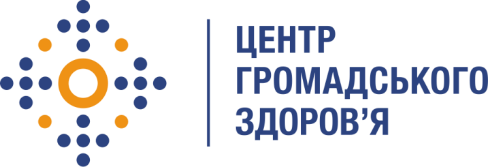 Державна установа 
«Центр громадського здоров’я Міністерства охорони здоров’я України» оголошує конкурс для відбору консультанта з розробки технічного завдання для доопрацювання платформи MEDATA (бізнес-аналітик) в рамках проєкту «Надання підтримки Центру громадського здоров’я МОЗ України для зміцнення та розбудови спроможності системи охорони здоров’я для здійснення кращого моніторингу, епідеміологічного нагляду, реагування на спалахи захворювання та їхньої профілактики»Назва позиції: консультант з розробки технічного завдання для доопрацювання платформи MEDATA (бізнес-аналітик) (2 позиції)Період надання послуг: липень 2021 – вересень 2021 року.Рівень зайнятості: частковаІнформація щодо установи:Головним завданнями Державної установи «Центр громадського здоров’я Міністерства охорони здоров’я України» (далі – Центр) є діяльність у сфері громадського здоров’я. Центр виконує лікувально-профілактичні, науково-практичні та організаційно-методичні функції у сфері охорони здоров’я з метою забезпечення якості лікування хворих на соціально небезпечні захворювання, зокрема ВІЛ/СНІД, туберкульоз, наркозалежність, вірусні гепатити тощо, попередження захворювань в контексті розбудови системи громадського здоров’я. Центр приймає участь в розробці регуляторної політики і взаємодіє з іншими міністерствами, науково-дослідними установами, міжнародними установами та громадськими організаціями, що працюють в сфері громадського здоров’я та протидії соціально небезпечним захворюванням.Завдання:Аналіз потреб та вимог замовника щодо доопрацювання платформи MEDATA (medata.phc.org.ua)Формалізація потреб та вимог замовникаАналіз проблемних областей та формулювання пропозицій щодо їх покращенняСтворення технічного завдання для розробників, які безпосередньо реалізовуватимуть доопрацювання платформи MEDATA відповідно до потреб та вимог замовникаЗабезпечення процесу комунікації та  трансляція вимог між розробниками та замовником  Вимоги до професійної компетентності:Досвід роботи бізнес-аналітиком не менше 3 роківДосвід аналітики веб-систем та сервісів Відмінні навички комунікаціїДосвід роботи із державними установами буде перевагою Резюме мають бути надіслані електронною поштою на електронну адресу: vacancies@phc.org.ua. В темі листа, будь ласка, зазначте: «261-2021 Консультант з розробки технічного завдання для доопрацювання платформи MEDATA (бізнес-аналітик)». Термін подання документів – до 09 липня 2021 року, реєстрація документів 
завершується о 18:00.За результатами відбору резюме успішні кандидати будуть запрошені до участі у співбесіді. У зв’язку з великою кількістю заявок, ми будемо контактувати лише з кандидатами, запрошеними на співбесіду. Умови завдання та контракту можуть бути докладніше обговорені під час співбесіди.